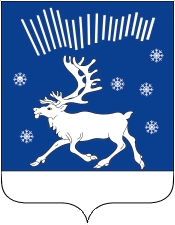 Администрациягородского поселения КильдинстройКольского района Мурманской областиР А С П О Р Я Ж Е Н И Е20 декабря 2023г.		пгт. Кильдинстрой				№ 87Об утверждении Программы профилактики рисков причинения вреда (ущерба) охраняемым законом ценностям при осуществлении муниципального контроля в сфере благоустройства на территории городского поселения Кильдинстрой Кольского района Мурманской области на 2024 годВ соответствии с частью 2 статьи 44 Федерального закона от 31.07.2020 № 248-ФЗ «О государственном контроле (надзоре) и муниципальном контроле в Российской Федерации», руководствуясь постановлением Правительства РФ от 25.06.2021 № 990 «Об утверждении Правил разработки и утверждения контрольными (надзорными) органами программы профилактики рисков причинения вреда (ущерба) охраняемым законом ценностям»: 1. Утвердить Программу профилактики рисков причинения вреда (ущерба) охраняемым законом ценностям при осуществлении муниципального контроля в сфере благоустройства на территории городского поселения Кильдинстрой Кольского района Мурманской области на 2024 год (далее - Программа профилактики).2. Разместить настоящее распоряжение на официальном сайте органов местного самоуправления муниципального образования городское поселение Кильдинстрой в сети «Интернет».3. Контроль исполнения настоящего распоряжения оставляю за собой. Глава администрациигородского поселения Кильдинстрой				С.В. ЖеребцовУтверждена распоряжениемАдминистрации городского поселения Кильдинстрой Кольского районаот 20.12.2023 г. № 87Программапрофилактики рисков причинения вреда (ущерба) охраняемым законом ценностям при осуществлении муниципального контроля в сфере благоустройства на территории городского поселения Кильдинстрой Кольского района Мурманской области на 2024 год Анализ текущего состояния осуществления вида контроля, описание текущего развития профилактической деятельности контрольного органа, характеристика проблем, на решение которых направлена программа профилактикиЦели и задачи реализации программы профилактикиПеречень профилактических мероприятий, сроки (периодичность) их проведения 4. Показатели результативности и эффективности программы на 2024 год __________________________________________________Анализ текущего состояния осуществления вида контроляВид контроля: муниципальный контроль в сфере благоустройстваПредметом муниципального контроля в сфере благоустройства является соблюдение юридическими лицами, индивидуальными предпринимателями, гражданами (далее – подконтрольные субъекты) правил благоустройства территории городского поселения Кильдинстрой Кольского района, требований к обеспечению доступности для инвалидов объектов социальной, инженерной и транспортной инфраструктур и предоставляемых услуг.Предметом муниципального контроля в сфере благоустройства является также исполнение решений, принимаемых по результатам контрольных мероприятий.Анализ текущего состояния осуществления муниципального контроля в сфере благоустройства формируется по итогам контрольной деятельности администрации городского поселения Кильдинстрой. Плановые и внеплановые проверки в рамках муниципального контроля в сфере благоустройства на территории городского поселения Кильдинстрой Кольского района в отношении юридических лиц и индивидуальных предпринимателей, физических лиц в 2023 году не проводились, заявления от контрольного органа в органы прокуратуры о согласовании проведения внеплановых проверок не направлялись. Описание текущего развития профилактической деятельности контрольного органаВ целях профилактики нарушений обязательных требований на официальном сайте органов местного самоуправления муниципального образования Кольский район в сети Интернет – http: mokildin.ru размещены:- Решение Совета депутатов городского поселения Кильдинстрой от 31.08.2023. № 41/02 «Об утверждении Правил благоустройства территории муниципального образования городское поселение Кильдинстрой». - Решение Совета депутатов городского поселения Кильдинстрой от 25.11.2021 № 28/11 «Об утверждении Положения о муниципальном контроле в сфере благоустройства на территории городского поселения Кильдинстрой Кольского района Мурманской области».Характеристика проблем, на решение которых направлена программа профилактики1) Низкий уровень информированности подконтрольных субъектов о необходимости соблюдения обязательных требований.2) Бездействие подконтрольных субъектов. 3) Сознательное уклонение подконтрольных субъектов от соблюдения обязательных требований.Цели программы1) Стимулирование добросовестного соблюдения обязательных требований всеми подконтрольными субъектами;2) Устранение условий, причин и факторов, способных привести подконтрольных субъектов к нарушениям обязательных требований и (или) причинению вреда (ущерба) охраняемым законом ценностям;3) Создание условий для доведения обязательных требований до подконтрольных субъектов, повышение информированности о способах их соблюденияЗадачи программы1) Укрепление системы профилактики нарушений обязательных требований.2) Выявление причин, факторов и условий, способствующих нарушениям обязательных требований и (или) причинению вреда (ущерба) охраняемым законом ценностям, разработка мероприятий, направленных на их устранение.3) Повышение информированности подконтрольных субъектов о способах соблюдения обязательных требований.№ п/пНаименование мероприятияСрок реализацииОтветственный исполнитель11.Информирование  подконтрольных субъектов и иных заинтересованных лиц по вопросам соблюдения обязательных требований путем размещения и поддержания в актуальном состоянии на официальном сайте органов местного самоуправления муниципального образования Кольский район в сети «Интернет», сведений, предусмотренных пунктом 3 статьи 46 Федерального закона от 31.07.2020 № 248-ФЗ «О государственном контроле (надзоре) и муниципальном контроле в Российской Федерации»В течение  года по мере необходимостиДолжностное лицо Администрации, в должностные обязанности которого в соответствии с должностной инструкцией входит осуществление полномочий по данному виду муниципального контроля, лицо его замещающее 22.Консультирование подконтрольных субъектов и иных представителей по вопросам, связанным с организацией и осуществлением муниципального контроля в сфере благоустройства, а также соблюдения подконтрольными субъектами правил благоустройства территории городского поселения Кола Кольского района, требований к обеспечению доступности для инвалидов объектов социальной, инженерной и транспортной инфраструктур и предоставляемых услуг, путем дачи разъяснений по средству возможных источников связи, в том числе по результатам рассмотрения обращений, в телефонном режиме, посредством видео-конференц-связи, на личном приеме, в ходе проведения профилактических или контрольных мероприятийВ течение года по мере необходимостиДолжностное лицо Администрации, в должностные обязанности которого в соответствии с должностной инструкцией входит осуществление полномочий по данному виду муниципального контроля, лицо его замещающее 33.Объявление подконтрольному субъекту предостережения о недопустимости нарушения обязательных требований с предложением принять меры по обеспечению соблюдения обязательных требований при наличии сведений о готовящихся нарушениях обязательных требований или о признаках нарушений обязательных требований и (или) в случае отсутствия подтвержденных данных о том, что нарушение обязательных требований причинило вред (ущерб) охраняемым законом ценностям либо создало угрозу причинения вреда (ущерба) охраняемым законом ценностям В течение года по мере необходимостиДолжностное лицо Администрации, в должностные обязанности которого в соответствии с должностной инструкцией входит осуществление полномочий по данному виду муниципального контроля, лицо его замещающее № п/пНаименование мероприятияОтчетные показатели11.Информирование подконтрольных субъектов и иных заинтересованных лиц по вопросам соблюдения обязательных требований путем размещения и поддержания в актуальном состоянии на официальном сайте органов местного самоуправления муниципального образования городское поселение Кильдинстрой в сети «Интернет» сведений, предусмотренных пунктом 3 статьи 46 Федерального закона от 31.07.2020 № 248-ФЗ «О государственном контроле (надзоре) и муниципальном контроле в Российской Федерации»Исполнено / не исполнено22.Консультирование подконтрольных субъектов и иных представителей по вопросам, связанным с организацией и осуществлением муниципального контроля в сфере благоустройства, а также соблюдения подконтрольными субъектами правил благоустройства территории городского поселения Кола Кольского района, требований к обеспечению доступности для инвалидов объектов социальной, инженерной и транспортной инфраструктур и предоставляемых услуг, путем дачи разъяснений по средству возможных источников связи, в том числе по результатам рассмотрения обращений, в телефонном режиме, посредством видео-конференц-связи, на личном приеме, в ходе проведения профилактических или контрольных мероприятийКоличество данных разъяснений33.Объявление подконтрольному субъекту предостережения о недопустимости нарушения обязательных требований с предложением принять меры по обеспечению соблюдения обязательных требований при наличии сведений о готовящихся нарушениях обязательных требований или о признаках нарушений обязательных требований и (или) в случае отсутствия подтвержденных данных о том, что нарушение обязательных требований причинило вред (ущерб) охраняемым законом ценностям либо создало угрозу причинения вреда (ущерба) охраняемым законом ценностям Количество выданных предостережений